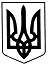 ВІННИЦЬКА ОБЛАСНА ДЕРЖАВНА АДМІНІСТРАЦІЯУПРАВЛІННЯ ФІЗИЧНОЇ КУЛЬТУРИ ТА СПОРТУНАКАЗ«  12  » травня 2016 року                                      м. Вінниця                                                       № 521Про затвердження Порядку відшкодуваннята розміру фактичних витрат на копіюванняабо друк документів, що надаються за запитамина інформацію управлінням фізичної культурита спорту Вінницької облдержадміністраціїЗареєстровано в Головному територіальномууправлінні  юстиції у Вінницькій області19 травня 2016 року № 15/1267Відповідно до статті 21 Закону України «Про доступ до публічної інформації», постанови Кабінету Міністрів України від 13 липня 2011 року № 740 «Про затвердження граничних норм витрат на копіювання або друк документів, що надаються за запитами на інформацію», з метою відшкодування фактичних витрат на копіювання та друк документів обсягом більше 10 сторінок,НАКАЗУЮ: 1.	Затвердити Порядок відшкодування фактичних витрат на копіювання або друк документів, що надаються за запитами на інформацію, розпорядником якої є управління фізичної культури та спорту Вінницької облдержадміністрації, що додається.2.	Затвердити Розмір фактичних витрат на копіювання або друк документів, що надаються за запитами на інформацію, розпорядником якої є управління фізичної культури та спорту Вінницької облдержадміністрації , що додається.3.	Відділу фізичної культури та спорту (Цимбалюк А. В.)  подати цей наказ на державну реєстрацію до Головного територіального управління юстиції у Вінницькій області.4.	Цей наказ набирає чинності з дня офіційного опублікування у місцевих засобах масової інформації.5.	Контроль за виконанням цього наказу залишаю за собою.Начальник управління                                                         С. ЧЕРНЯВСЬКИЙЗАТВЕРДЖЕНОНаказ управління фізичної культури та спорту облдержадміністрації12 травня 2016 року № 521Зареєстровано в Головному територіальному управлінні юстиції у Вінницькій області19 травня 2016 року № 15/1267П О Р Я Д О К
відшкодування фактичних витрат на копіювання або друк документів, що надаються за запитами на інформацію управління фізичної культури та спорту Вінницької облдержадміністрації1.	Цим Порядком визначається механізм відшкодування запитувачами інформації фактичних витрат на копіювання або друк документів, що надаються управлінням фізичної культури та спорту Вінницької облдержадміністрації.2.	Порядок відшкодування фактичних витрат на копіювання або друк документів, що надаються за запитами на інформацію, розпорядником якої є управління фізичної культури та спорту Вінницької облдержадміністрації (далі – Порядок), застосовується у випадку, коли управління фізичної культури та спорту Вінницької облдержадміністрації  є належним розпорядником інформації.3.	При наданні особі інформації про себе та інформації, що становить суспільний інтерес, плата за копіювання та друк не стягується.4.	Відшкодування запитувачами інформації фактичних витрат на копіювання або друк документів здійснюється в разі потреби у виготовленні більш як 10 сторінок запитуваних документів. Обрахунок витрат на копіювання або друк документів здійснюється відділом бухгалтерського обліку та звітності управління фізичної культури та спорту Вінницької облдержадміністрації, відповідно до розміру фактичних витрат та копіювання або друк документів, що надаються за запитом на інформацію, розпорядником якої є управління фізичної культури та спорту Вінницької облдержадміністрації.5.	Оплата фактичних витрат на копіювання або друк документів здійснюється шляхом перерахування коштів у безготівковій або готівковій формі виключно через установи банків чи відділення зв'язку.6.	Якщо кількість сторінок запитуваної інформації можна визначити заздалегідь і запитувач надіслав документ, що підтверджує оплату коштів, обрахованих згідно з цим Порядком, відповідь надається в строк, установлений Законом України «Про доступ до публічної інформації».Заступник начальника управління –начальник відділу фізичної культурита спорту                                                                     Олександр ОЛІЙНИКЗАТВЕРДЖЕНОНаказ управління фізичної культури та спорту облдержадміністрації12 травня 2016 року № 521Зареєстровано в Головному територіальному управлінні юстиції у Вінницькій області19 травня 2016 року № 15/1267Розмір фактичних витрат на копіювання або друк документів, що надаються за запитами на інформацію управління фізичної культури та спорту Вінницької облдержадміністрації Начальник відділу бухгалтерськогоОбліку та звітності – головний бухгалтер                                  А.К. РябоваПослуга, що надаєтьсяРозмір фактичних витратКопіювання або друк копій 
документів формату А4 та 
меншого розміру 
(у тому числі двосторонній друк)0,1 відсотка розміру мінімальної заробітної плати за виготовлення однієї сторінкиКопіювання або друк копій 
документів формату А3 та 
більшого розміру 
(у тому числі двосторонній друк)0,2 відсотка розміру мінімальної заробітної плати за виготовлення однієї сторінкиКопіювання або друк копій 
документів будь-якого формату,
якщо в документах поряд
з відкритою інформацією 
міститься інформація з 
обмеженим доступом, що 
потребує її відокремлення,
приховування тощо 
(у тому числі двосторонній друк)0,5 відсотка розміру мінімальної заробітної плати за виготовлення однієї сторінки